ANÁLISIS ESTADÍSTICO DE LOS SERVICIOS QUE PRESTA EL SISTEMA TRANSACCIONAL  DE  UNA  RED  DE  CAJEROS  AUTOMÁTICOS  EN  LA CIUDAD DE GUAYAQUIL PERÍODO: 2003 - 2004Christian Efraín Cepeda Galarza1, Mat. Fernando Sandoya21Ingeniero en Estadística Informática; (e-mail: ccepeda@banred.fin.ec);2Matemático,  Escuela  Superior  Politécnica  del  Litoral.  Master  en  Investigación  deOperaciones, Escuela Politécnica Nacional Quito. Master en Gestión Logística, Escuela deOrganización Industrial, Madrid. Profesor de ESPOL; (e-mail: fsandoya@espol.edu.ec).Resumen.    El presente trabajo analiza ciertas características de   los  servicios transaccionales que brinda la red más grande de cajeros automáticos en la ciudad de Guayaquil, para el análisis se cuenta con 2’893.894 transacciones  efectuadas por los clientes de la red durante el período de estudio.En la primera parte se muestra una breve reseña histórica acerca de la red más grande de cajeros automáticos, algunos conceptos transaccionales como el menú transaccional que actualmente se brinda a los clientes de la red. En la segunda parte se presentan las variables como tipo de tarjeta, tipo de cuenta, día de transacción, hora de transacción, institución adquirente, entre otras para el estudio univariado y multivariado, así como el estudio estadístico univariado de cada una de las variables de estudio. Finalmente en la tercera parte se presentan los estudios multivariados	realizados	como	análisis	de	contingencia	y	análisis	de homogeneidad.Los resultados obtenidos,  se reflejan en algunas conclusiones que se presentan en este trabajo.Summary. The present work analyzes certain characteristics of the transaccionales services that the greatest network of automatic tellers in the city of Guayaquil offers, for the analysis counts on 2'893.894 transactions carried out by the clients of the network during the period of study.In the first part a brief historical review is about the greatest network of automatic tellers, some transaccionales concepts like the transaccional menu that at the moment offers the clients of the network. In the second part the variables like type of card appear, type of account, day of transaction, hour of transaction, institution purchaser, among others for the univariado and multivaried study, as well as the univariado statistical study of each one of the study variables. Finally in the thrid part the studies multivaried made like analysis of contingency appear and analysis of homogeneity.The obtained results, are reflected in some conclusions that appear in this work.1. INTRODUCCIÓNA continuación se presenta un breve resumen de la Tesis “Análisis Estadístico de los Servicios que presta el Servicio Transaccional de una Red de Cajeros Automáticos en la ciudad de Guayaquil”:El  10  de  Mayo  de  1994,  once  bancos  del Ecuador y una administradora de tarjetas de crédito	decidieron	fusionar	la	compañía Redbanc S.A. y Multired Cía Ltda. que eran en ese   tiempo   las   únicas   redes   de   cajerosautomáticos existentes, para formar Banred, una empresa ecuatoriana que nació originalmente como	una	red	interbancaria	de	cajeros automáticos y que actualmente ofrece servicios de transferencia electrónica, procesamiento e información financiera para satisfacer las demandas del sector financiero, empresarial y gubernamental.  (1)En la ciudad de Guayaquil, existen entidades bancarias con numerosos cajeros automáticos interconectados	a	esta	red	de	Cajeros Automáticos. El servicio de cajeros automáticoses cada vez más usado debido a su comodidad y rapidez, las entidades bancarias ubican estos dispositivos  automáticos  en  sitios  estratégicos de la ciudad con el fin de abarcar a la mayor cantidad de clientes, los mismos que por la necesidad de realizar una u otra  transacción en cualquier hora del día no les importa pagar un sobrecargo por la transacción solicitada.Para el estudio, se analizaron las operaciones en los   cajeros   automáticos	de   la   ciudad   de Guayaquil  que  involucraron  transacciones  de red;	es	decir	no	se	 consideraron	las transacciones locales (clientes de un banco “X” realiza  transacciones  en  un  cajero  automático del mismo banco) ya que en las mismas no se utiliza la red de cajeros automáticos. Ya que la población investigada son las transacciones realizadas desde los cajeros automáticos de la ciudad de Guayaquil, el principal objetivo del estudio fue realizar un análisis estadístico que permita explicar las diferentes características  de las   transacciones   de   red   realizadas   en   los diversos cajeros automáticos de la ciudad de Guayaquil durante el año 2003.Para lograr esto se diseñaron y realizaron las siguientes actividades:- Se recopilaron variables del comportamiento transaccional, que miden las características generales de las transacciones de red realizadas en la ciudad de Guayaquil.- Se realizó un análisis estadístico univariado de las variables de estudio.- Se analizó   algunas de  las  características de nuestra población investigada, así como conocerlos	comportamientos	transaccionales	por instituciones,  tipo  de  transacciones,	montossolicitados   y   situaciones   de   error   que   sepresentan frecuentemente.Se realizó un análisis multivariado utilizando técnicas	como:	componentes		principales, correlación	canónica	y	análisis	de homogeneidad.Así, los resultados de esta investigación podrían ser útiles para analizar posibles cambios a nivelFIGURA 1MODELO SWITCH TRANSACCIONALSwitchTransaccionalFuente: Departamento de Soporte Especializado de laRed de Cajeros AutomáticosEn el país actualmente existen algunas redes de cajeros automáticos entre las que tenemos BANRED,   NEXO   (Banco   del   Pichincha), VISA, MASTERCARD; Banred es la red de cajeros automáticos que lleva más de 11 años en el mercado ecuatoriano, contando con la interconexión del 100% de los Bancos Grandes, el 100% de los Bancos Medianos y el 61% de los Bancos Pequeños constituyéndose en la red más grande del Ecuador.El objetivo principal de la red de cajeros automáticos es brindar un servicio de alta disponibilidad, durante los 365 días del año con calidad   y   mejora   continua   en   todos   sus procesos. Por otro lado la red de cajeros automáticos tiene como finalidad brindar una gama completa de servicios a los clientes de la red, tales como: transferencias entre cuentas, consultas,	retiros,	pagos	de	servicios; permitiendo realizar de forma rápida y eficaz la mayor diversidad de transacciones durante las24 horas del día. A continuación se presenta gráficamente	la	distribución	de	cajeros automáticos por entidades bancarias, así como la distribución de cajeros automáticos por regiones al 2003. (2)GRAFICO 1DISTRIBUCIÓN DE ATMS POR ENTIDADES BANCARIASBanco del A ustro    Otrosde negocios y estratégicos que permitan a las entidades bancarias brindar un mejor servicio asus clientes y por otro lado la red de cajerosautomáticos podrá conocer el comportamiento estadístico   de   las   entidades   bancarias   que forman  parte  de  la  red  y  cambios  que  se requieren para mejorar el servicio en general.5%	7%Banco Produbanco6%Banco Bolivariano7%BancoInternacional11%Banco deGuayaquil12%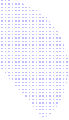 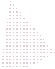 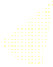 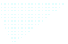 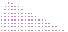 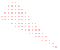 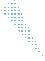 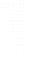 Banco delPichincha39%Banco del Pacíf ico14%Fuente: Departamento de Soporte Especializado de la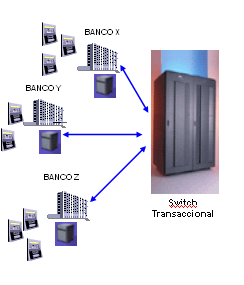 Red de Cajeros AutomáticosEn la Tabla I se presenta información de la distribución de los cajeros automáticos por las diferentes regiones del país donde se puede apreciar que entre las regiones de la costa y la sierra se encuentra el 98% de los cajeros automáticos del país.TABLA I DISTRIBUCIÓN DE CAJEROS AUTOMÁTICOS POR REGIONESGRÁFICO 2TRANSACCIONALIDAD POR TOPOLOGÍA DE CAJEROFront End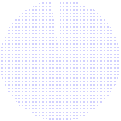 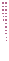 2.4%Back End97.6%Fuente: Departamento de Soporte Especializado de la Red de Cajeros AutomáticosFuente: Departamento de Soporte Especializado de laRed de Cajeros AutomáticosElaborado  por: Christian Cepeda Galarza.2. ANÁLISIS DESCRIPTIVOLas   variables   que   se   definieron   para   el desarrollo de la investigación fueron las siguientes:De las 2’893.894 transacciones registradas en la ciudad de Guayaquil durante el período de estudio el 97.6% se realizó desde cajeros de modalidad Back End y solamente un 2.4% en cajeros de modalidad Front End.2.4. Institución Adquirente e InstituciónAutorizadoraEstas	variables	permiten	conocer	la transaccionalidad por  instituciones  adquirentesy autorizadoras en la red de cajeros automáticos durante el período de estudio, en la tabla II y IIIse presenta mayor información.Se obtuvo que el 21.6% de los tarjeta habientes que  usan  la  red  pertenecen  a  Produbanco,  el20.2% al Banco Bolivariano, el 14.7% de los clientes   que   usan   la   red   son   de   BancoGuayaquil, el 13.6% de clientes de Banco delPichincha, 10.6% de Banco del Pacífico, 7.6% Banco Internacional, y finalmente otros clientes representando el 11.7%.TABLA III TRANSACCIONALIDAD INSTITUCIÓN 	AUTORIZADORA 	A continuación se presentan los principales resultados del análisis estadístico realizado para cada una de las variables de estudio descritas anteriormente:2.1. Topología de CajeroEsta variable nos permite conocer la modalidad de conexión de los cajeros automáticos, de los289 cajeros automáticos registrados en la ciudad de Guayaquil durante el período de estudio, el96%   es   decir   277   cajeros   mantienen   la modalidad Back End mientras que solo el 4%cuentan con la modalidad Front End.Fuente: Departamento de Soporte Especializado de la Red de Cajeros AutomáticosA nivel adquirente se obtuvo que el 28% de los tarjeta habientes prefieren los cajeros de Banco Bolivariano,  el  27%  utilizan  los  cajeros  de Banco  de  Guayaquil,  el  14%  los  cajeros  deBanco del Pacífico, el  13% utilizan los cajeros de Banco Internacional, el 7% usan los cajeros de Banco del Pichincha, un  5% los cajeros de Produbanco y finalmente los cajeros de Banco del   Austro,   Banco   Amazonas,   Banco   de Machala y Banco Centro Mundo son utilizados un 6% por los clientes de la red de cajeros automáticos en la ciudad de Guayaquil.TABLA II TRANSACCIONALIDAD INSTITUCION ADQUIRENTEmanufacturero  Wincor Nixford se presenta con un 5% siendo una nueva marca tiene un buen porcentaje a nivel nacional.GRÁFICO  4FRECUENCIA RELATIVA DE LA VARIABLE MARCA DE CAJEROWincor Nixdorf5%NCR29%Diebold66%Fuente: Departamento de Soporte Especializado de la Red de Cajeros AutomáticosFuente: Departamento de Soporte Especializado de la Red de Cajeros Automáticos2.4. CajeroEsta variable de tipo cualitativa permite conocer la cantidad de transacciones procesada por cadacajero automático en la ciudad de Guayaquil, enel gráfico 3 que se muestra a continuación se presenta mayor información.GRÁFICO  3FRECUENCIA RELATIVA DE LA VARIABLE CAJERO100,00090,00080,00070,00060,00050,00040,000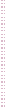 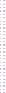 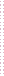 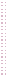 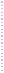 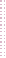 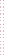 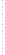 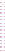 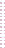 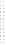 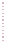 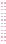 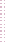 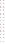 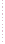 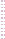 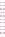 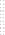 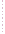 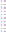 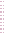 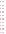 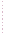 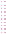 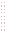 30,00020,00010,000-2.6. Tipo de TransacciónEsta variable de tipo cualitativo nos permite conocer  el  tipo  de  transacción  más  solicitadopor los clientes de la red de cajeros automáticos durante el período de estudio, de las 2’893,894transacciones del 2003 se determina que el 60%de las transacciones realizadas por los tarjeta habientes en la ciudad de Guayaquil son retiros de cuentas de ahorros, el 17% son transacciones de	retiro		de	cuenta	 corriente	(495,738 transacciones), otro 17% corresponde a consulta de cuentas de ahorros (481,445 transacciones), un 4% son transacciones de consulta de cuentas corrientes (110,394 transacciones), el 1% de las transacciones son avances de efectivo (32,001 transacciones), esto determina la gran diferencia existente		entre	  transacciones		por		cajero automático entre los cuenta ahorristas y cuenta correntistas en la ciudad de Guayaquil, las transacciones de ahorros como las consultas y retiros	representan	el	77%	de	toda	la transaccionalidad.GRÁFICO  5FRECUENCIA RELATIVA DE LA VARIABLE TIPO DE TRANSACCIÓNAvance Ef ectivoFuente: Departamento de Soporte Especializado de la Red de Cajeros Automáticos2.5. Marca de CajeroEn el análisis de esta variable de tipo cualitativonos permite conocer que la mayor cantidad de los terminales de la ciudad de Guayaquil son de la marca Diebold con el 66%, NCR en segundo1% Consulta Corriente4%Consulta Ahorros17%Retiro Corrientes17%Otros1%Retiro Ahorros60%lugar con el 29% y finalmente WinCor Nixford con el 5%; las marcas pioneras de ATMs a nivel mundial son NCR y Diebold ocupando el primer y	segundo	lugar	respectivamente.	El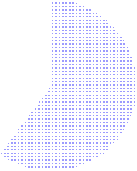 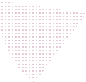 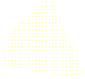 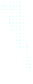 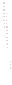 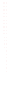 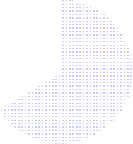 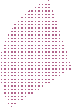 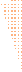 Fuente: Departamento de Soporte Especializadode la Red de Cajeros Automáticos2.7. Valor de TransacciónSe realiza el estudio para conocer la cantidad deretiro más solicitado por los tarjeta habientes en sus transacciones de retiro de efectivo como: retiro de cuenta de ahorros, retiro de cuenta corriente y avances de efectivo desde tarjeta de crédito, obteniendo que el 41% de los clientes solicita retiros menores a $10.01, el 16% de los retiros son realizados entre $10.01 y $20.00, el10%  corresponden  a  montos  entre  $20.01  y$30.00, el 6% de las transacciones entre $30.01 y  $40.00,  el  9%  de  las  transacciones  se  las realiza en dos rangos $40.01 - $50.00 y $50.01y $60.00, las transacciones que se realizan pormontos superiores a $60.01  solo representan el8% de las 2’893,894 transacciones del período de estudio; un punto muy importante es conocer que  cada  entidad  financiera  tiene  límites  de retiro en sus cajeros automáticos. Los montos demás del 54% de los montos que los clientes solicitan en la red de cajeros. Estos valores sondependiendo de la entidad financiera, de igual forma un 5% de las transacciones no aprobadas tiene  que  ver  con  la  desconexión	  de  las entidades	financieras,	un	2%	de	las transacciones no aprobadas se debe a que el tarjeta habiente no ingresó correctamente su clave de seguridad, sólo el 1% de transacciones se declina por solicitud de un monto no válido para retiro o porque el cliente escogió incorrectamente el tipo de cuenta para realizar la transacción, un 1% de las transacciones de igual forma se declinan porque no se encuentra disponible el requerimiento  generalmente  esto se  debe por procesos diarios  que realizan las entidades financieras durante períodos donde existe	muy	poco	volumen		transaccional (horarios de madrugada).GRÁFICO  6FRECUENCIA RELATIVA DE LA VARIABLETransacción no disponible por elimportantes   para   analizar   el   valor   para   la transacción  de  retiro  rápido,  que  consiste  enseleccionar	la	opción	de	retiro	rápido(transacción	se	envía	con	un	monto predeterminado por la entidad).TABLA IVFRECUENCIA RELATIVA DE LA VARIABLE VALOR DE TRANSACCIÓNmomento1% Cuenta elegidaincorrecta1%Monto ingresado no permitido1%Clave ingresada incorrecta2%OTROS5%Transacción rechazadapor el host1%Transacción Aprobada72%No. transaccionesFrecuenciaRelativaBanco f uera de línea5%<10.01	1’180,69610.01 - 20.00	463,4270.410.16Cupo de retiro excedido5%Fondos Insuf icientes7%20.01 - 30.00	296,0520.10Fuente: Departamento de Soporte Especializado de la Red de Cajeros Automáticos30.01 - 40.00	177,187	0.06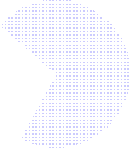 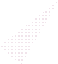 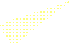 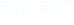 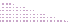 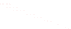 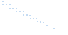 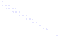 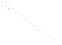 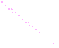 40.01 - 50.00	257,399	0.0950.01 - 60.00	274,375	0.0960.01+	244,758	0.08Total	2’893,894	1.00Fuente: Departamento de Soporte Especializado de la Red de Cajeros Automáticos2.8. Respuesta de TransacciónSe realiza un estudio de las transacciones realizadas en la red de cajeros en la ciudad deGuayaquil por el resultado de las mismas, obteniendo un 72% de transacciones realizadasexitosamente es decir transacciones contestadassin ningún problema a los tarjeta habientes, por otro lado se tiene que el 7% de las transacciones rechazadas se debe a fondos insuficientes en las cuentas de ahorros, corrientes o de crédito, el5%	de	las	transacciones	corresponde	a transacciones no aprobadas por exceder el cupo de  retiro  permitido  sea  este  diario  o  semanal2.9. Zonas de la CiudadSe analiza la transaccionalidad de la ciudad deGuayaquil durante el año 2003, observándose en ese período un total de 2’893.894 transacciones, distribuidas por la variable zona de la ciudad obteniendo que el 53% de las transacciones son realizadas en el norte, el 28% y 19% de las transacciones son realizadas en el centro y sur de la ciudad respectivamente.TABLA VFRECUENCIA RELATIVA DE LA VARIABLE 	ZONAS DE LA CIUDAD 	Fuente: Departamento de Soporte Especializado de la Red de Cajeros Automáticos2.10.	Tipo de TarjetaLa   variable   cualitativa   tipo   de   tarjeta   nospermite conocer la transaccionalidad por los dos tipos de tarjeta que existen en el mercado transaccional débito y crédito, de acuerdo al análisis realizado el 99% de las transacciones realizadas a través de la red de cajeros automáticos son con tarjetas de débito y solamente el 1% con tarjetas de crédito.TABLA VIFRECUENCIA RELATIVA DE LA VARIABLE TIPO DE TARJETA350,000300,000250,000200,000150,000100,00050,0000GRÁFICO  8FRECUENCIA RELATIVA DE LA VARIABLE MES DE TRANSACCIÓNFuente: Departamento de Soporte Especializadode la Red de Cajeros AutomáticosFuente: Departamento de Soporte Especializado de la Red de Cajeros Automáticos2.11.	Tipo de CuentaLa variable cualitativa tipo de cuenta nos permitió analizar la transaccionalidad de la redde cajeros automáticos por los tipos de cuenta como  ahorros,  corriente  y  de  crédito.  En  lagráfico 7 se puede observar que el 78% de latransaccionalidad es realizado con cuentas de ahorros, el 21% con cuentas corrientes y solamente 1% con cuentas de crédito.GRÁFICO 7FRECUENCIA RELATIVA DE LA VARIABLE TIPO DE CUENTACuenta de Crédito1%Cuenta Corriente21%2.13.	Día de TransacciónSe presenta la variable día de transacción con lacual se puede analizar el comportamiento diario de las transacciones realizadas en la red de cajeros automáticos, a continuación se presenta el   comportamiento   de   todo   el   período   de estudio.GRÁFICO  9TRANSACCIONALIDAD POR DÍAS DEL MES6.00%5.00%4.00%3.00%2.00%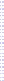 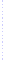 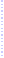 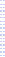 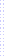 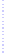 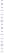 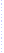 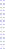 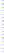 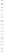 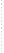 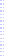 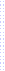 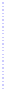 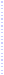 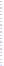 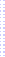 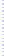 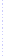 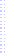 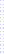 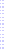 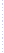 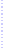 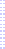 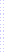 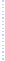 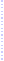 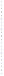 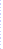 1.00%0.00%Fuente: Departamento de Soporte Especializado de laRed de Cajeros AutomáticosGRÁFICO  10COMPORTAMIENTO TRANSACCIONAL DIARIO12,00010,000Cuenta Ahorros78%8,0006,0004,000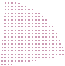 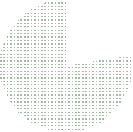 Fuente: Departamento de Soporte Especializado de la Red de Cajeros Automáticos2.12.	Mes de TransacciónLa variable mes de transacción permite analizarla transaccionalidad a través de cada uno de los meses del año durante el período de estudio,  los meses  con  menor  transaccionalidad	fueron Febrero con el 7.8% y Junio con el 7.9%. A continuación se presenta la tabla y el gráfico con mayor información.2,0000Fuente: Departamento de Soporte Especializado de la Red de Cajeros Automáticos2.14.	Hora de TransacciónEsta variable nos permite analizar las horas mástransaccionales durante  el  período  de  estudio. La hora más transaccional fue a las 18:00 con un 9%, seguida con el 8% de las 19:00 y 15:00, el 7% de la transaccionalidad se la realizó a las13:00, 12:00, 16:00 y 11:00; entre las horas menos transaccionales tenemos las 02:00, 05:00,03:00 y 04:00.10%9%8%7%GRÁFICO  11TRANSACCIONALIDAD POR HORAS DEL DÍATABLA VII COMPARACIÓN DE PROBABILIDADES VSTRANSACCIONES AUTORIZADAS6%5%4%3%2%1%0%Fuente: Departamento de Soporte Especializado de laRed de Cajeros Automáticos2.15.	Análisis de la Red de ATM porPosición Neta entre las entidades.El número de cajeros automáticos y de tarjetahabientes que posea una institución financiera, y más específicamente la relación entre estos montos son determinantes sobre la probabilidad de que se cuente con una posición superavitaria o deficitaria sobre los montos y números	de	transacciones	cruzadas	entre instituciones financieras.Es así como la probabilidad de que UN CLIENTE PROPIO UTILICE UN CAJERO AUTOMÁTICO DE LA COMPETENCIA, se calcula como:P(0,c) = ( N° T.O / N° T.T ) * [ ( 1 – ( N° C.O / N° C.T )]Donde: N° T.O = Número de Tarjetahabientes de la Institución en cuestión o número de tarjehabientes propios (en este caso equivale a decir número de plásticos de la institución en estudio).N° T.T = Número Total de Tarjetahabientes o número total de plásticos en el sistema bancario de la ciudad de Guayaquil (en este informe los plásticos corresponden a tarjetas de débito y crédito que realizaron transacciones en la red de cajeros).N° C.O = Número de Cajeros Automáticos oATM´s propios o de la institución en cuestión.N° C.T = Número Total de Cajeros Automáticos o ATM´s del sistema bancario en la ciudad de Guayaquil.Por su parte la probabilidad de que UN CLIENTE DE LA COMPETENCIA UTILICE UN	CAJERO	PROPIO,	se	expresaría algebraicamente como sigue:P(c,0) = [ ( 1 – ( N° T.O / N° T.T ) ) * ( N° C.O / N° C.T )]Fuente: Departamento de Soporte Especializado de la Red de Cajeros AutomáticosEn la tabla VII se puede observar que se comprueba el análisis realizado a través de las probabilidades	en	comparación	con	la transaccionalidad autorizada en la red de cajeros automáticos, el primer banco es Bolivariano, seguido de Pichincha, Guayaquil y Produbanco, existe una diferencia entre la quinta y sexta posición  entre  Banco  del  Pacífico  y  Otros bancos	autorizadores,	finalmente		Banco Internacional es el último banco a nivel de autorización de transacciones.TABLA VIII COMPARACIÓN DE PROBABILIDADES VSTRANSACCIONES ADQUIRIDASFuente: Departamento de Soporte Especializado de la Red de Cajeros Automáticos3. ANÁLISIS MULTIVARIADO3.1. Análisis	de	Contingencia	entre	las variables Topología de Cajero y Tipo de Transacción.El análisis de independencia se basa en un contraste   de   hipótesis,   a   continuación   se presenta el análisis de contingencia para las variables   Topología   de   Cajero   y   Tipo   detransacción	obteniendo	los	siguientes resultados:H0   = La Topología de Cajero y el Tipo de Transacción son independientesVs.H1   = La Topología de Cajero y el Tipo de Transacción son dependientesTABLA IXTABLA DE CONTINGENCIA VARIABLES: TOPOLOGÍA DE CAJERO Y TIPODE TRANSACCIÓNEn este análisis se realizó una iteración para cumplir  con  los  criterios  de  convergencia  y llegar a una solución. La proporción de información categórica explicada por la primera dimensión es de 0.00000192, mientras que la proporción explicada por la segunda dimensión es 0.00000052, el máximo valor que pueden tomar los valores propios para cada dimensión es de 1.00.TABLA XIVALORES PROPIOS DE DIMENSIONFuente: Departamento de Soporte Especializado de la Red de Cajeros AutomáticosEn la tabla XII y el gráfico 12 se puede observar que la variable Tipo de Transacción está mejor relacionada con la segunda dimensión, mientras que la variable Topología de Cajero está mejor relacionada con la primera dimensión.TABLA XII VALORES POR DIMENSIONFuente: Departamento de Soporte Especializado de la Red de Cajeros AutomáticosTABLA X PRUEBA CHI-CUADRADOFuente: Departamento de Soporte Especializado de la Red de Cajeros AutomáticosGRAFICO 12MEDIDAS DISCRIMANTESFuente: Departamento de Soporte Especializado de la Red de Cajeros AutomáticosEl valor obtenido en la prueba Chi-Cuadrado es de 4,462.4 y el valor p es de 0.001, como es un valor menor a 0.01 existe suficiente evidencia estadística para rechazar la Hipótesis nula, lo que significa que la topología de cajero y el tipo de transacción son dependientes.3.2. Análisis de Homogeneidad para la Topología	de	Cajero	y	el	Tipo	de Transacción.De la prueba Chi-cuadrado se obtuvo que la Topología de Cajero de las transacciones realizadas en la ciudad de Guayaquil durante el período de estudio y el Tipo de Transacción son dependientes por lo que se procede a realizar el análisis de Homogeneidad. (7)8,0E-77,0E-76,0E-75,0E-74,0E-73,0E-72,0E-71,2E-6	1,5E-6	1,8E-6	2,1E-6	2,4E-6	2,7E-Dimensión 1Fuente: Departamento de Soporte Especializado de la Red de Cajeros AutomáticosEn la tabla XIII se puede apreciar la frecuencia marginal para la variable Topología de Cajero, se observa que de las 2’893.894 transacciones bajo estudio 2’823,572 corresponden a la modalidad  Back  End  y  70,322  a  modalidad Front End. También se puede apreciar las cuantificaciones categóricas para esta variable, -0.00017 de la categoría “Back End” en la dimensión uno es la media de las puntuaciones en esta dimensión de los casos registrados en esta   modalidad.   Información   más   detalladapuede ser apreciada en la tabla que se presenta a continuación.TABLA XIII 	FRECUENCIA MARGINAL 	Fuente: Departamento de Soporte Especializado de la Red de Cajeros AutomáticosComo podemos observar en el gráfico 13 el grupo de topología Back End se encuentra muy cercano de la mayoría de grupos de retiros de ahorros y corrientes.&	En el cruce transaccional entre las entidades adquirentes y autorizadoras se obtiene que no existen transacciones cruzadas entre Banco del Pacífico y Banco de Guayaquil, y entre Banco de del Pacífico y Banco del Pichincha.&	De	los	289	    cajeros	automáticos	el dispositivo		con	mayor	demanda transaccional registró 245 transacciones diarias aproximadamente.&	El 60% de las transacciones realizadas por los tarjeta habientes en la ciudad de Guayaquil   son   retiros   de   cuentas   de ahorros, el 17% son transacciones de retiro de cuenta corriente, el 17% corresponde a consulta de cuentas de ahorros, solo un 4% son transacciones de consulta de cuentas corrientes.0,0040,002GRAFICO 13CUANTIFICACIONES&	Las	marcas	de	cajero	con	mayores demandas en la ciudad de Guayaquil son la marca  Diebold  con  el  66%,  NCR  con  el29% y WinCord con el 5%.0,000-0,002-0,004Retiro de Ahorros0,000	0,005	0,010Dimensión 1Tipo deTransacciónTopologia deCajero&	Los montos de retiros de $20.00, $10.00,$50.00 y $60.00 corresponden más del 54% de los montos que los clientes solicitan en la  red  de  cajeros  en  sus  requerimientostransaccionales.&	El 72% de las transacciones realizadas porFuente: Departamento de Soporte Especializado dela Red de Cajeros AutomáticosCONCLUSIONES&	El 21.6% de los tarjeta habientes que usan la red pertenecen a Produbanco, el 20.2% al Banco Bolivariano, el 14.7% de Banco Guayaquil, el 13.6% de clientes de Banco del Pichincha, el 10.6% de Banco del Pacífico, 7.6% Banco Internacional, y finalmente  otros  clientes  representando  el11.7%&	El 28% de los tarjeta habientes prefieren los cajeros de Banco Bolivariano, el 27% los cajeros de Banco de Guayaquil, el 14% los cajeros  de  Banco  del  Pacífico,  el	13% utilizan los cajeros de Banco Internacional, el 7% los cajeros de Banco del Pichincha, un	5%  los  cajeros  de  Produbanco  y finalmente los cajeros de Banco del Austro, Banco Amazonas, Banco de Machala y Banco Centro Mundo son utilizados un 6% por los clientes de la red de cajeros automáticos en la ciudad de Guayaquil.los clientes de la red se resuelven exitosamente, el 28% restante se declina especialmente por conceptos como fondos insuficientes,   cupo   de   retiro   excedido, banco fuera de línea, clave ingresada incorrectamente y transacción no disponible por el momento.&	El   53%   de   las   transacciones   fueron realizadas en el norte, el 28% y 19% de las transacciones fueron realizadas en el centro y sur de la ciudad respectivamente.&	El  99%  de  las  transacciones  realizadas  a través de la red de cajeros automáticos se realizan con tarjetas de débito y solamente el 1% con tarjetas de crédito.&	El 78% de la transaccionalidad es realizado con cuentas de ahorros, el 21% con cuentas corrientes y solamente 1% con cuentas de crédito.&	La mayor demanda transaccional se efectúo en el mes de diciembre con el 10% lo cual es	coherente	por	los	gastos	que generalmente  se  incurren  para  las  fiestasnavideñas  y  fin  de  año,  los  meses  con menor  transaccionalidad	fueron  Febrero con el 7.8% y Junio con el 7.9%.&	La mayor demanda transaccional se efectúo con un 5% en la primera quincena de cada mes, con el 4% tenemos: el primer día del mes, el treinta de cada mes, el dieciséis de cada mes, el   catorce   de   cada   mes y el diecisiete de cada mes; por otro lado tenemos	que	entre	los	días	menos transaccionales		están:		veinticinco, veintiséis, nueve, entre otros.&	Se   realiza   el   análisis   del   cálculo   de probabilidades y de las posiciones reales a nivel autorizador manteniendo todas las posiciones a excepción del quinto y sexto puesto entre Banco del Pacífico y el otro grupo de entidades autorizadoras.&	Se   realiza   el   análisis   del   cálculo   de probabilidades y de las posiciones reales a nivel adquirente, de los siete bancos en estudio se mantiene la sexta y séptima posición con otros bancos adquirentes y Produbanco, las cinco primeras posiciones si bien es cierto se encuentran los mismos bancos adquirentes no guardan la misma posición entre ellos.&	Se	realiza	el	análisis		de		tabla	de contingencia entre las variables de estudio determinando la dependencia entre las variables Topología de cajero y tipo de transacción, Topología de cajero y valor de transacción,	 Topología	de	cajero	  y respuesta   de   transacción,   topología   de cajero  y  zona  de  la  ciudad,  entre  otras debido a las características transaccionales de los requerimientos.REFERENCIAS BIBLIOGRÁFICAS1.	Historia   de   la   Red   de   Cajeros Automáticos, extraído el 20 noviembre del	2004	de	la	página http://www.banred.fin.ec2.	Servicios Transaccionales de la Red de  Cajeros  Automáticos,  extraído  el23  noviembre  del  2004  de  la  página http://www.ath.com.do/html/servicios.htm3.	Scheaffer K. Mendenhall, Ott, (1990), Elementary Sampling , Cuarta Edición, Pws-Kent	Publishing	Company, Capítulo 74.	Freund  John  &  Walpole  Ronald,1990,	Estadística	Matemática	con Aplicaciones, Cuarta Edición, Prentice- Hall Hispanoamericana S. A., México.5.	Mendenhall	William,	1994,Estadística	Matemática	con Aplicaciones, Segunda Edición, Grupo Editorial Iberoamérica S. A., México.6.	JOHNSON, R AND WICHERN, W (1998).	Applied	Multivariate Statistical Analysis, Prentice Hall, Upper Saddle river, New Jersey,  USA.7.	Tutorial	de	SPSS,	Análisis	de Homogeneidad, SPSS en español para Windows Versión 10.08.	Tutorial	de	SPSS,	Análisis	 de Correlación		Canónica	No Lineal(OVERALS versión 1.0), SPSS en español para Windows Versión 10.09.	Visouta Vinacua B. (1998), AnálisisEstadístico con SPSS para Windows. Estadística Multivariante. Impreso en España, Madrid. McGraw-Hill.10.   FERRAN  A., M  (2001), SPSS  para Windows:	Análisis	Estadístico, McGraw-Hill, Madrid, España.11.  S. A. U., 1998, Análisis   Estadístico con	SPSS	10.0	para	Windows, McGraw-Hill/Interamericana	de España, España.12.  Jhonson	D.	E.,	2000,	Métodos Multivariados Aplicados al Análisis de Datos, International Jhonson Editores,México.13.  Ana	Garrido,	Yolanda	Polo, noviembre  2003,  correlación  canónica no	  lineal	 extraído		de www.marketing.ugr.es/ponencias/garrid o_polo.pdf - correlacion canonica no lineal.14.   SPSS Inc., SPSS  Categories 6.1, 1994, Marketing Departament.15.   George	Michailidis,	Julio	1999, Multilevel		Homogeneity	Analysis,Department of Mathematics, Universityof California at Los Angeles.